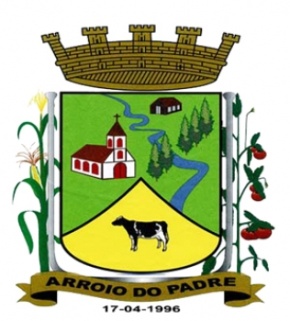 PREFEITURA DE ARROIO DO PADRE                                                                            ESTADO DO RIO GRANDE DO SUL                                                             GABINETE DO PREFEITOLei 1.347, de 03 de Julho de 2013.Autoriza o Município de Arroio do Padre, Poder Executivo, a realizar abertura de Crédito Adicional Especial no Orçamento Municipal de 2013.        O Prefeito Municipal de Arroio do Padre, Sr. Leonir Aldrighi Baschi, faz saber que a Câmara Municipal de Vereadores aprovou e eu sanciono e promulgo a seguinte Lei, Art. 1º Fica autorizado o Município de Arroio do Padre – RS, Poder Executivo, a realizar abertura de Crédito Adicional Especial no orçamento do Município para o exercício de 2013, no seguinte programa de trabalho e respectivas categorias econômicas e conforme a quantia indicada:02 - Gabinete do Prefeito01 - Gabinete do Prefeito04 - Administração122 - Administração Geral0002 - Gestão Administrativa Central								2.003 - Manutenção das Atividades do Gabinete3.3.90.92.00.00.00 - Despesas de Exercícios Anteriores. R$ 80,00 (Oitenta reais)Fonte de Recursos: 0001 - LivreArt. 2º Servirão de cobertura para o Crédito Adicional Especial de que trata o Art. 1º desta Lei recursos provenientes da redução da seguinte dotação orçamentária:02 - Gabinete do Prefeito01 - Gabinete do Prefeito04 - Administração122 - Administração Geral0002 - Gestão Administrativa Central								2.003 - Manutenção das Atividades do Gabinete3.3.90.30.00.00.00 - Material de Consumo. R$ 80,00 (Oitenta reais)Fonte de Recursos: 0001 - LivreArt. 3º Esta Lei entra em vigor na data de sua publicação           Arroio do Padre , 03 de julho  de 2013 Visto técnicoLoutar PriebSecretário de Administração, Planejamento,Finanças, Gestão e Tributos.     ___________________________   Leonir AldrighiBaschi                                                                                                                                                                                                       Prefeito Municipal